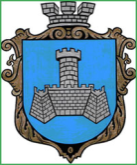 Українам. Хмільник  Вінницької областіР О З П О Р Я Д Ж Е Н Н Я МІСЬКОГО  ГОЛОВИ від  28 серпня  2021 р.                                                                     №430-р                                                   Про проведення   позачерговогозасідання виконкому міської ради      Розглянувши службову записку в. о. начальника Управління  праці та соціального захисту населення Хмільницької міської ради Перчук Л.П. від 28.08.2021 року №09-2987/01-23, відповідно до п.п.2.2.3 пункту 2.2 розділу 2 Положення про виконавчий комітет Хмільницької міської ради 7 скликання, затвердженого  рішенням 46 сесії міської ради 7 скликання від 22.12.2017р. №1270, керуючись ст.42,ст.59 Закону України „Про місцеве самоврядування в Україні”:Провести  позачергове засідання виконкому  міської ради 28.08.2021 року о 12.00 год., на яке винести  питання:2 .Загальному відділу міської ради  ( О.Д.Прокопович) довести це  розпорядження до членів виконкому міської ради та всіх зацікавлених суб’єктів.3.Контроль за виконанням цього розпорядження залишаю за собою.              Міський голова                         Микола ЮРЧИШИНС.МаташО.ПрокоповичО.ТендерисС.МаташО.ПрокоповичО.Тендерис1Про затвердження протоколу комісії з питань розподілу субвенції з державного бюджету місцевим бюджетам на проектні,будівельно-ремонтні роботи,придбання житла та приміщень для розвитку сімейних та інших форм виховання,наближених до сімейних,підтримку малих групових будинків та забезпечення житлом дітей-сиріт,дітей,позбавлених батьківського піклування,осіб з їх числа від 28.08.2021 року №2    Про затвердження протоколу комісії з питань розподілу субвенції з державного бюджету місцевим бюджетам на проектні,будівельно-ремонтні роботи,придбання житла та приміщень для розвитку сімейних та інших форм виховання,наближених до сімейних,підтримку малих групових будинків та забезпечення житлом дітей-сиріт,дітей,позбавлених батьківського піклування,осіб з їх числа від 28.08.2021 року №2    Доповідає: Перчук Людмила Павлівна      В. о. начальника  Управління  праці та соціального захисту населення Хмільницької міської ради                             